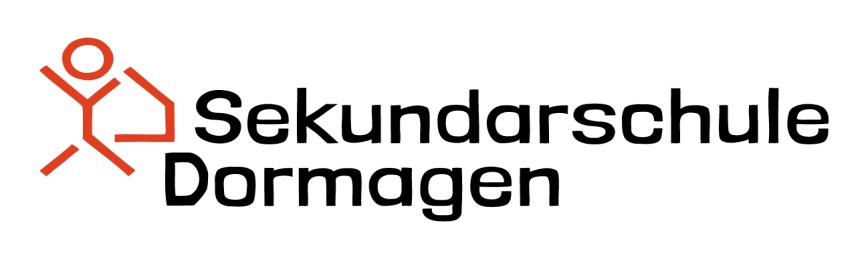 Brüche mit natürlichen Zahlen multiplizierenBrüche multiplizierenBruchteile berechnenBrüche durch natürliche Zahlen dividierenDurch Brüche dividierenÜben und VertiefenSuche dir selbst Aufgaben heraus, die du nicht so gut lösen konntest. Du musst nicht alles bearbeiten!Check outFach:                               MathematikThema des Bausteins:  Brüche multiplizieren und dividierenDu kannstBrüche mit natürlichen Zahlen multiplizierenBrüche miteinander multiplizierenBruchteile berechnenBrüche durch natürliche Zahlen dividierendurch Brüche dividierengemischte Zahlen multiplizierenCheck in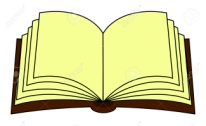 S.205 Brüche multiplizieren und dividierenSeite 49 Nr. 1, 2, 3, 4, 5Seite 49 Nr. 1, 2, 3, 4, 5, 6Seite 49 Nr. 1, 2, 3, 4, 5, 6   (G) Seite 17 Nr. 1, 2, 3, 4, 5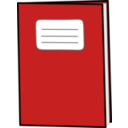     (E) Seite 11 Nr. 1, 2, 3, 4   (E) Seite 11 Nr. 1, 2, 3, 4Seite 50/51 Nr. 1, 2, 3, 4,                         5, 6, 7, 8Seite 50/51 Nr. 1, 2, 3, 4, 5                    6, 7, 8, 9, 10  Seite 50/51 Nr. 1, 2, 3, 4, 5                       6, 7, 8, 9, 10,                       11, 12   (G) AB 1   (E) Seite 11 Nr. 5                         Seite 12 Nr. 6, 7, 8, 9,                                             10, 11   (E) Seite 11 Nr. 5         Seite 12 Nr. 6, 7, 8, 9,                                            10, 11, 12Seite 52 Nr. 1, 2, 3, 4Seite 52 Nr. 1, 2, 3, 4, 5Seite 52 Nr. 1, 2, 3, 4, 5, 6   (G) AB 2(E) Seite 13 Nr. 1, 2, 3, 4, 5(E) Seite 13 Nr. 1, 2, 3, 4, 5, 6Seite 53 Nr. 1, 2, 3, 4Merkkasten abschreibenSeite 53 Nr. 1, 2, 3, 4, 5Merkkasten abschreibenSeite 53 Nr. 1, 2, 3, 4, 5, 6Merkkasten abschreiben (G) Seite 18 Nr. 1, 2, 3, 4, 5, 6(E) Seite 14 Nr. 1, 2, 3, 4, 5(E) Seite 14 Nr. 1, 2, 3, 4, 5Seite 54 Nr. 3, 4, 5Seite 54 Nr. 3, 4, 5Seite 55 Nr. 6, 7, 8, 9, 10Seite 54 Nr. 3, 4, 5Seite 55 Nr. 6, 7, 8, 9, 10,                                         11, 12, 13 AB 3(E) Seite 15 Nr. 1, 2, 3(E) Seite 15 Nr. 1, 2, 3, 4, 5Seite 57 Nr. 1, 2, 3, 4, 5, 6Seite 58 Nr. 10, 11, 12, 13Seite 57 Nr. 1, 2, 3, 4, 5, 6, 7,8Seite 58 Nr. 10, 11, 12, 13,  14, 15Seite 57 Nr. 1, 2, 3, 4, 5, 6, 7, 8, 9Seite 58 Nr. 10, 11, 12, 13, 14, 15, 16, 17Seite 59 Nr. 18, 19, 20, 21, 22, 23, 24(G) Seite 19/20 komplett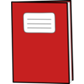 (E) Seite 16/17 komplett(E) Seite 16/17 komplettSeite 60Ausgangstest 1Seite 60 Ausgangstest 1Seite 61Ausgangstest 2